nr 6/2024 (1037)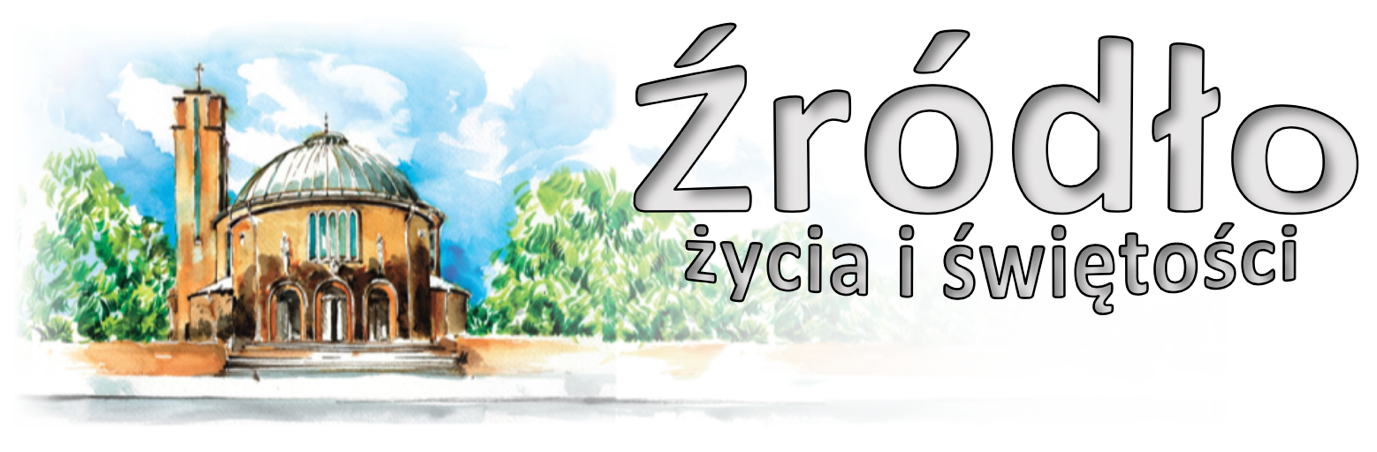 11 lutego 2024 r.gazetka rzymskokatolickiej parafii pw. Najświętszego Serca Pana Jezusa w Raciborzu6 Niedziela ZwykłaEwangelia według św. Marka (Mk 1,40-45)„Pewnego dnia przyszedł do Jezusa trędowaty i upadłszy na kolana, prosił Go: Jeśli zechcesz, możesz mnie oczyścić. A Jezus, zdjęty litością, wyciągnął rękę, dotknął go i rzekł do niego: Chcę, bądź oczyszczony! Zaraz trąd go opuścił i został oczyszczony. Jezus surowo mu przykazał i zaraz go odprawił, mówiąc mu: Bacz, abyś nikomu nic nie mówił, ale idź, pokaż się kapłanowi i złóż za swe oczyszczenie ofiarę, którą przepisał Mojżesz, na świadectwo dla nich. Lecz on po wyjściu zaczął wiele opowiadać i rozgłaszać to, co zaszło, tak że Jezus nie mógł już jawnie wejść do miasta, lecz przebywał w miejscach pustynnych. A ludzie zewsząd schodzili się do Niego.”Trędowaty przystąpił do Jezusa, i to nie w zwyczajny sposób, ale z wielkim zapałem i na klęczkach prosił Go ze szczególną wiarą i prawdziwym o Nim przekonaniem. Nie powiedział bowiem: „Gdy poprosisz Boga” lub „Gdy się pomodlisz”, ale „Jeśli chcesz, możesz mnie oczyścić”. Nie powiedział też: „Panie, oczyść mnie”, ale Jemu wszystko oddaje, Jego robi panem swego uzdrowienia, czym świadczy, że On posiada wszelką moc. A cóż powiesz, jeśli zdanie trędowatego było fałszywe? Trzeba je było więc zganić, sprostować. Czy jednak to uczynił? Nie, ale owszem przeciwnie, pochwala i potwierdza to, co tenże powiedział. Jezus nie powiedział: „Bądź oczyszczony”, ale „Chcę, bądź oczyszczony”... Aby potwierdzić mniemanie całej rzeszy i trędowatego o swojej władzy dodał: „Chcę”. I nie tylko powiedział, a nie uczynił, ale zaraz nastąpił czyn. Jeśliby niedobrze powiedział, a słowa Jego byłyby bluźnierstwem, to nie nastąpiłby skutek. Tu zaś natura ustąpiła na rozkaz, i to z niesłychaną szybkością, bo szybciej aniżeli ewangelista to wyraził. Słowo bowiem „natychmiast” dłuższego wymaga czasu na wymówienie niż szybkość spełnionego cudu. I nie tylko powiedział: „Chcę, bądź oczyszczony”, ale także wyciągnąwszy rękę, dotknął go. I nad tym trzeba się głęboko zastanowić. Dlaczego bowiem oczyszczając go wolą i słowem, dotknął go jeszcze ręką? Mnie się zdaje, że nie z innej przyczyny, jak dlatego, by okazać, że On nie jest pod Prawem, ale nad Prawem i że dla czystego nic nie jest nieczyste... A więc Pan, aby okazać, że nie jako sługa, ale jako Pan go uzdrawia, dotyka chorego. Ręka Jego nie tylko nie zaraziła się trądem, ale ciało trędowatego stało się czyste od tej ręki. Przyszedł bowiem nie tylko po to, aby ciała uzdrawiać, ale również, by dusze przyprowadzić do wiary... Nauczając, że o duszę trzeba mieć przede wszystkim staranie, że trzeba ją oczyszczać i bać się jedynie grzechu, który jest trądem [duszy], a zaniechać zewnętrznych oczyszczeń – trąd nie przeszkadza, by człowiek był cnotliwy – On pierwszy dotyka trędowatego i nikt Mu tego nie bierze za złe. Sędziowie nie byli bowiem przekupieni, widzowie nie byli przejęci złością i dlatego nie czynili Mu wyrzutów, ale zdjęci podziwem dla cudu odeszli, uwielbiając Jego niepojętą moc tak w mowie, jak i w czynie.św. Jan Chryzostom (zm. w 407 r.)Ogłoszenia z życia naszej parafiiPoniedziałek – 12 lutego 2024 								Mk 8,11-13	  630			Do Miłosierdzia Bożego za † matkę Annę w 34. rocznicę śmierci, ojca Pawła Gogolina w 70. rocznicę śmierci, brata i bratową, dziadków, rodzeństwo i pokrewieństwo Gogolin, Rostek i dusze w czyśćcu	  900			Za † Wandę Kośmider w 1. rocznicę śmierciAdoracja Najświętszego Sakramentu	1800	1.	Do Miłosierdzia Bożego za † Weronikę Czorny w 5. rocznicę śmierci i †† z rodziny				2.	Do Miłosierdzia Bożego za † mamę Bolesławę Dydyńską w 10. rocznicę śmierciWtorek – 13 lutego 2024 								Mk 8,14-21	  630	1.	Do Miłosierdzia Bożego za †† Gerarda i Gerdę Baumer				2.	Do Miłosierdzia Bożego o wybawienie dusz z czyśćca i o łaskę nawrócenia dla grzeszników	  800			W języku niemieckim: Za †† krewnych z rodziny Kusz i NowakAdoracja Najświętszego Sakramentu	1800	1.	Za † Edmunda Śrót, † mamę Elfrydę Gawlik, †† rodziców Śrót i Graf, † Gertrudę Cyron				2.	Za †† teściów Zofię i Tadeusza Rejman oraz †† z rodzin z obu stronŚroda Popielcowa – 14 lutego 2024 						      Mt 6,1-6.16-18	  630			Do Miłosierdzia Bożego za † Ewę Kucharczyk	  900			Za †† Martę, Franciszka, siostrę Elżbietę i jej syna Franciszka, Rudolfa i Marię	1630			Za † Adama Góreckiego, †† rodziców z obu stron, rodzeństwo i dusze w czyśćcu	1800			Za † Ryszarda Rzepka w 6. rocznicę śmierciCzwartek po Popielcu – 15 lutego 2024 						Łk 9,22-25	  630	1.	Za † męża Stanisława Trudzik w 31. rocznicę śmierci, †† rodziców z obu stron i rodzeństwo				2.	Za † ojca Franciszka, †† z rodziny Siwek i Niemiec oraz dusze w czyśćcu	1730			Różaniec Rodziny Radia Maryja	1800	1.	Do Miłosierdzia Bożego za † męża Tomasza Jakuć w 1. rocznicę śmierci, jego rodziców Ludwikę i Stanisława, brata Leszka i Tadeusza, kuzynkę Irenę Jakuć, dziadków i dusze w czyśćcu				2.	Zbiorowa za zmarłych:					- Za †† rodziców Kazimierę i Augusta Jastrzębskich, dziadków z obu stron, rodzeństwo i dusze w czyśćcu;- Za † Adama Liszka oraz za † Teresę Żbik (od współlokatorów z ulicy Pomnikowej 18);- Za † Stanisława Woźnego (od sąsiadów z ulicy Katowickiej 25);- Do Miłosierdzia Bożego za †† ojca Józefa, matkę Helenę, teścia Stanisława i †† z rodziny;- Do Miłosierdzia Bożego za † Emilię Pawłowską (od współlokatorów z ulicy Słowackiego 50);- Do Miłosierdzia Bożego za † męża, ojca i dziadka Stanisława Rydzaka w rocznicę śmierci;- Do Miłosierdzia Bożego za †† koleżanki Mariolę, Michalinę, Grażynę i kolegę Ireneusza;- Za †† rodziców Franciszka i Genowefę, siostrę Zofię i Czesławę, Władysławę i brata Romana, teściów Katarzynę i Marcina oraz dusze w czyśćcu;- Za † Wiesławę Tomasiak w 30. dzień;- Do Miłosierdzia Bożego za † Agatę Stanuszek w 30. dzień;- Za † mamę Otylię Replińską w 30. dzień;- Za † Bronisławę Karwowską w 30. dzień;- Za † Genowefę Jaworek w 30. dzień i za †† z rodziny;- Za † mamę Irenę Butyńską w 1. rocznicę śmierci;Piątek po Popielcu – 16 lutego 2024 							Mt 9,14-15	  630			Do Bożego Miłosierdzia za † mamę i babcię Emilię Kurchan oraz wszystkich †† z rodziny Kurchan i Pacharzyna	  900			Do Miłosierdzia Bożego za † męża i ojca Józefa Kolowca, †† rodziców Józefa i Stanisławę Ganczarskich, brata Władysława, szwagra Piotra i †† z rodziny						Droga Krzyżowa	1500			Koronka do Bożego Miłosierdzia	1800	1.	Za †† rodziców Bertę i Pawła Mika w rocznicę śmierci, †† pokrewieństwo Mika i Depta				2.	Za † syna Grzegorza i †† z pokrewieństwa						Droga Krzyżowa	1900			Spotkanie dla młodzieżySobota po Popielcu – 17 lutego 2024 							Łk 5,27-32	  630	1.	Do Miłosierdzia Bożego za †† Józefa Marcinkowskiego, Aleksandrę Brzoską, Piotra Wereszczyńskiego, Bogusławę, Bronisława, Natalię, Franciszka Kozickich, †† pokrewieństwo, †† Helenę Fedak, Janinę, Tadeusza Antonowicz i †† pokrewieństwo				2.	Do Bożej Opatrzności w intencji Marii z okazji 81. rocznicy urodzin z podziękowaniem za otrzymane łaski, z prośbą o Boże błogosławieństwo i zdrowie	1730			Nieszpory Maryjne	1800	1.	W intencji Janusza i Władysławy w 45. rocznicę ślubu i 70. rocznicę urodzin Janusza z podziękowaniem za dotychczasowe łaski, z prośbą o dalszą opiekę Bożą, błogosławieństwo i zdrowie				2.	Za † mamę Janinę w 1. rocznicę śmierci	2000			W klasztorze Annuntiata Czuwanie dla młodzieży1 Niedziela Wielkiego Postu – 18 lutego 2024 						Mk 1,12-15	  700			Do Miłosierdzia Bożego za †† z rodziny Łazor: brata Bogusława, rodziców Katarzynę i Grzegorza, córkę Mariannę, dziadków i wszystkich †† z rodzin Tkacz, Grąziowskich, Stępień, Tokarskich oraz † Halinę Tokarczyk	  830			Godzinki o Niepokalanym Poczęciu NMP	  900			Do Bożej Opatrzności w intencji Grzegorza z okazji 60. rocznicy urodzin z podziękowaniem za otrzymane łaski, z prośbą o Boże błogosławieństwo i dalszą opiekę Matki Bożej dla solenizanta i całej rodziny	1030			W intencji wnuka Jasia w dniu urodzin z prośbą o Boże błogosławieństwo, opiekę Anioła Stróża i zdrowie						W kaplicy pod kościołem dla dzieci	1200			Zbiorowa za jubilatów i solenizantów:					- W intencji Urszuli i Brunona z okazji rocznicy ślubu z podziękowaniem za otrzymane łaski, z prośbą o dalsze błogosławieństwo, zdrowie i opiekę Matki Bożej dla całej rodziny;	1530			Różaniec Fatimski	1715			Gorzkie Żale z kazaniem pasyjnym	1800			Za † męża Zbigniewa Dębowskiego w 3. rocznicę śmierci, †† rodziców, teściów i wszystkich †† z obu stronW tym tygodniu modlimy się: O dobre przeżycie Wielkiego Postu i łaskę nawróceniaDzisiaj dzień modlitw za chorych. O 900 Msza Święta w intencji wszystkich chorych i starszych Parafian.Zapraszamy na godz. 1700 na modlitwę Różańcową za młode pokolenie oraz na godz. 1730 na nieszpory Eucharystyczne.Przed rozpoczęciem Wielkiego Postu Kościół przeżywa nabożeństwo czterdziestogodzinne: dzisiaj po Mszy o 1200 oraz jutro i we wtorek całodzienna Adoracja Najświętszego Sakramentu. W ramach przygotowania do rozpoczęcia Wielkiego Postu zachęcamy do skorzystania z sakramentu pokuty.W poniedziałek o 1930 próba scholi.We wtorek o godz. 1530 spotkanie Klubu Seniora, po wieczornej Mszy spotkanie Kręgu Biblijnego, o 1700 próba chóru.W Środę Popielcową rozpoczęcie Wielkiego Postu. Msze Święte o 630, 900, 1630 (tu szczególnie zapraszamy wszystkie dzieci) oraz o 1800. Przypominamy, że tego dnia obowiązuje post ścisły, zarówno ilościowy, jak i jakościowy. Ponieważ dzień ten pokrywa się z dniem św. Walentego zachęcamy, aby treści związane z „dniem zakochanych” wybrzmiały w dniach poprzedzających Środę Popielcową.Spotkanie Ruchu Rodzin Nazaretańskich w środę po wieczornej Mszy Świętej.Dzieci zapraszamy na Mszę w Środę Popielcową. Nie będzie Mszy szkolnej w czwartek. W czwartek o 1730 Różaniec Rodziny Radia Maryja.W piątek o 1500 Koronka do Bożego Miłosierdzia.W piątki Wielkiego Postu zapraszamy do uczestnictwa w nabożeństwach Drogi Krzyżowej po Mszy o 900 oraz po Mszy wieczornej.Młodzież zapraszamy na spotkanie w piątek o godz. 1900. Spotkania dla kandydatów do bierzmowania: z klasy VIII – w poniedziałek 12 lutego o godz. 1900; z klasy VI – 19 i 22 lutego o godz. 1600; z klasy VII – w przyszłym tygodniu, daty i godziny będą podane.W sobotę zapraszamy na godz. 2000 do klasztoru Annuntiata na Wielkopostne Czuwanie dla młodzieży. W sposób szczególny zapraszamy kandydatów do bierzmowania z klasy 8.W przyszłą niedzielę o godz. 1530 Różaniec Fatimski. W niedziele Wielkiego Postu zapraszamy na Gorzkie Żale z kazaniem pasyjnym na godz. 1715.Za udział w nabożeństwie Drogi Krzyżowej oraz za udział w Gorzkich Żalach można pod zwykłymi warunkami uzyskać odpust zupełny. Ponadto można uzyskać odpust za odmówienie po Komunii przed wizerunkiem Ukrzyżowanego modlitwy Oto ja, dobry i najsłodszy Jezu.24 lutego Dekanalne Duszpasterstwo Rodzin zaprasza na Warsztaty dla małżonków z komunikacji. Warsztaty poprowadzi ks. Tomasz Gajda. Wymagane są wcześniejsze zapisy.25 lutego oraz 10 marca Siostry z Annuntiaty zapraszają na skupienia wielkopostne; szczegóły w gablotkach.Przed kościołem do nabycia: nasza parafialna gazetka „Źródło”, Gość Niedzielny, a także wydanie specjalne „Gościa” (w cenie 14 zł), poświęcone Męce Pana Jezusa.Kolekta dzisiejsza przeznaczona jest na bieżące potrzeby parafii. W przyszłą niedzielę dodatkowa zbiorka na cele remontowe. W Środę Popielcową po Mszach świętych odbędzie się zbiórka do puszek na pomoc ofiarom wojny w Ukrainie – w gablotkach jest wywieszony apel Przewodniczącego Episkopatu związany z tym tematem.Za wszystkie ofiary, kwiaty i prace przy kościele składamy serdeczne „Bóg zapłać”. W minionym tygodniu odeszli do Pana: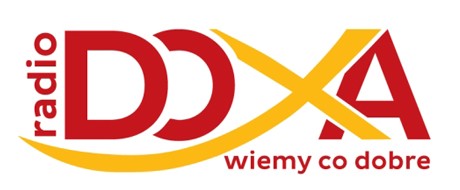 Mariusz Tyborski, lat 44, zam. na ul. PomnikowejPelagia Kucab, lat 86, zam. na ul. Miechowskiej Krystyna Wajman, lat 86, zam. na ul. Waryńskiego Władysław Włodarczyk, lat 82, zam. na ul. Skłodowskiej Wieczny odpoczynek racz zmarłym dać Panie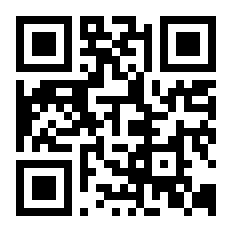 